                                                  ZAE č. 1-2  A                VELIČINY A JEDNOTKY SIFyzikálne veličiny sú samostatnou skupinou fyzikálnych pojmov, pričom opisujú fyzikálne javy a objekty (kvantitatívne aj kvalitatívne).Fyzikálne jednotky vyjadrujú veľkosť fyzikálnych veličín v ich násobkoch a dieloch.- veľkosť fyzikálnej veličiny určujeme meraním;- hlavnou vlastnosťou fyzikálnych veličín  je, že majú svoju hodnotu;- hodnotu fyz. veličiny zapíšeme pomocou číselnej hodnoty a jednotky;- napr. :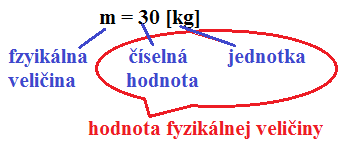 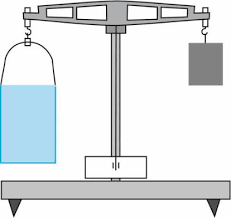 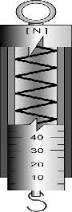 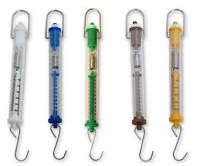 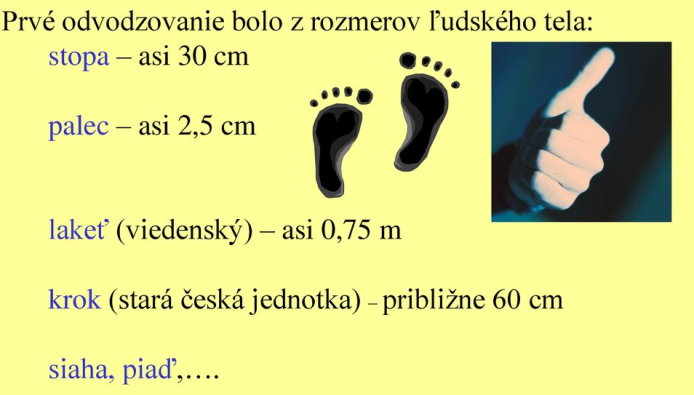 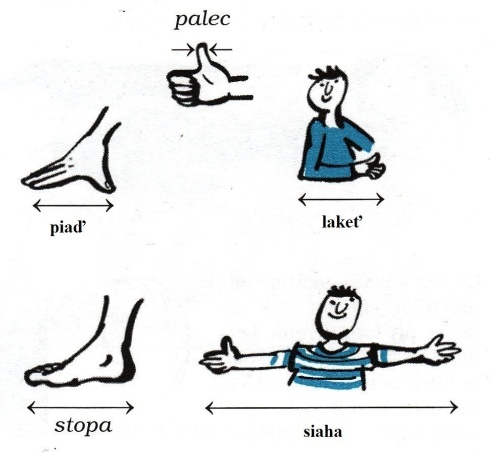 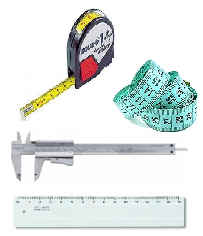 Každá fyzikálna veličina a jednotka je v rámci medzinárodnej sústavy jednotiek SI zaradená buď ako:1) základná = je ich 7;2) doplnkové = sú 2;3) odvodené = všetky ostatné;1) ZÁKLADNÉ    názov                   značka        jednotka     značka jednotky-   dĺžka                        l         –    meter          [ m ]-   hmotnosť                m        -    kilogram     [ kg ]-    čas                           t          -    sekunda      [ s  ]-   termodynamická    T         -    kelvin          [ K ]     teplota-   látkové množstvo    n         -     mól             [ mol ]-   elektrický prúd       I          -    ampér         [ A ]-   svietivosť zdroja     I          -    candela       [ cd ] 2) DOPLNKOVÉ    názov                      značka        jednotka     značka jednotky-  rovinný uhol           α, β, γ          radian           rad- priestorový uhol      Σ, Ω, Π       steradián       sr3) ODVODENÉ – vznikajú odvodením zo základných a doplnkových pomocou definičných                                 vzťahovnapr.    názov                    značka         jednotka          značka jednotky-  tlak                          p                 pascal                  [ Pa ]-  objem                      V           meter kubický         [ m3 ]-  rýchlosť                  v            meter za sekundu    [ m.s-1 ]-  sila                           F                newton                 [ N ] -  atď.                                               ZAE č. 1-2  B                VELIČINY A JEDNOTKY SI Odvodenie jednotky objemu: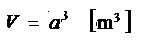 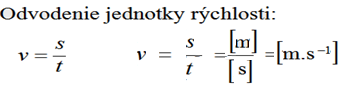 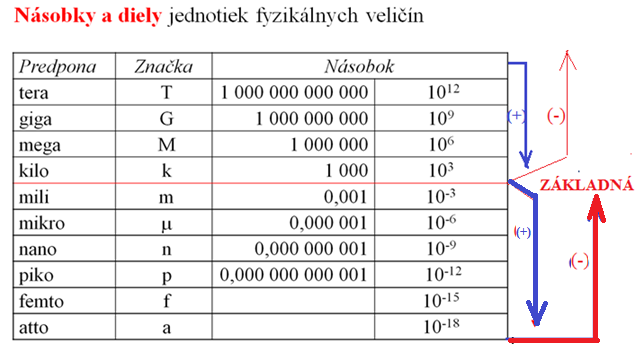 5[ V ] =  …. .[ μV ] = 5.106.[ μV ]           0,20 [ μA ]=…. [ pA ]= 0,20.106[ pA ]               …...[ MV] = 5.10-6[ MV]                                …..[ kA ]= 0,20.10-9[ kA ] 120[ GW ]=…… [ TW ] = 120.10-3[ TW ]                     ……. [ MW ]= 120.103[ MW ]                     …….[ mW ]= 120.1012[ mW ]Vedľajšie jednotky fyzikálnych veličín – používajú sa len u nás ako vhodné pre prax, napr.:                                               ZAE č. 1-2  C                VELIČINY A JEDNOTKY SIPREMENA TERMODYNAMICKEJ TEPLOTY NA CELZIOVÚ A NAOPAKZákladná termodynamická teplota  T= 273,16 [ K ] ( 0,01 [°C  ]  )T[ K ] = 273,15 + t [ °C ] ….. t [ °C ]= T[ K ] - 273,15Napr.  0 [°C  ]= 273,15  [ K ]           10 [°C  ]= 283,15  [ K ]         - 10 [°C  ]= 263,15  [ K ]Názov veličinyZnačkaJednotka  Značka jednotkyteplotatstupeň celziaoCčastminúta, hodina, deňmin, h, dobjemVliterlhmotnosťmtonatobsahShektárhaenergiaEelektrónvolteVvzdialenosťdastronomická jednotkaAU